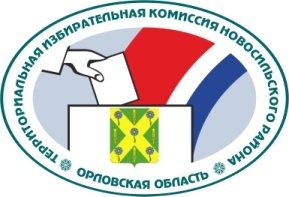 ОРЛОВСКАЯ ОБЛАСТЬТЕРРИТОРИАЛЬНАЯ ИЗБИРАТЕЛЬНАЯ КОМИССИЯНОВОСИЛЬСКОГО РАЙОНАРЕШЕНИЕ           2 сентября 2022 г.                                                                       № 21/98г. НовосильНа основании письменного заявления кандидата в депутаты Новосильского городского Совета народных депутатов седьмого созыва по одномандатному избирательному округу №7 Эсмер Оглы Хасана Дурсуновича о снятии своей кандидатуры, в соответствии с пунктом 30 статьи 38 Федерального закона от 12 июня 2002 года № 67-ФЗ «Об основных гарантиях избирательных прав и права на участие в референдуме граждан Российской Федерации», частью 1 статьи 15.1 Закона Орловской области от 30 июня 2010 года № 1087-ОЗ «О регулировании отдельных правоотношений, связанных с выборами в органы местного самоуправления муниципальных образований на территории Орловской области», постановлением Избирательной комиссии Орловской области от 24 мая 2022 года № 8/56-7 «О возложении исполнения полномочий по подготовке и проведению выборов в органы местного самоуправления, местного референдума на территории Орловской области», решением  территориальной избирательной комиссии Новосильского района от 21 июня 2022 года № 8/25 «О возложении полномочий окружных избирательных комиссий одномандатных избирательных округов по дополнительным выборам депутатов Новосильского городского Совета народных депутатов седьмого созыва по одномандатным избирательным округам №7 и №10 на территориальную избирательную комиссию Новосильского района»  территориальная избирательная комиссия Новосильского района РЕШИЛА:1.  Аннулировать регистрацию кандидата в депутаты Новосильского городского Совета народных депутатов седьмого созыва по одномандатному избирательному округу №7 Эсмер Оглы Хасана Дурсуновича. 2. Участковой избирательной комиссии избирательного участка № 531 обеспечить вычеркивание в избирательном бюллетене для голосования на дополнительных выборах депутатов Новосильского городского Совета народных депутатов седьмого созыва по одномандатному избирательному округу №7 сведений о кандидате Эсмер Оглы Хасан Дурсунович.3.  Направить настоящее решение в дополнительный офис № 8595/0312 Орловского отделения № 8595 ПАО Сбербанк России для прекращения финансовых операций по оплате расходов со специального избирательного счета, открытого кандидатом в депутаты Новосильского городского Совета народных депутатов седьмого созыва по одномандатному избирательному округу №7 Эсмер Оглы Хасана Дурсуновича, за исключением возвратов денежных средств с этого счета гражданам и юридическим лицам, осуществившим пожертвования (перечисления) в избирательный фонд, и закрытия этого счета.  4.  Контроль за исполнением настоящего решения возложить на секретаря территориальной избирательной комиссии Новосильского района.5.  Разместить настоящее решение на сайте территориальной избирательной комиссии Новосильского района в информационно-телекоммуникационной сети «Интернет».Председатель территориальнойизбирательной комиссии 					         Е.А. ХолодоваСекретарь территориальнойизбирательной комиссии      					         Н.В. Абрамкина Об аннулировании регистрации кандидата в депутаты Новосильского городского Совета народных депутатов седьмого созыва по одномандатному избирательному округу №7 Эсмер Оглы Хасана Дурсуновича 